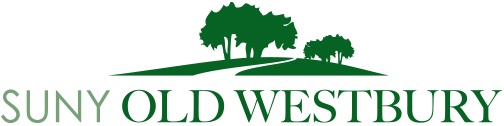 Undergraduate Admissions
Supplemental Application
Please complete all Contact and Application information fields on this Supplemental Application AND answer one of the two essay questions provided.  Only one essay is required so if you already submitted an essay previously, or the SUNY or Common Application, there is no need to send an additional essay.    
You can either upload your essay into your application status portal, email your information to enroll@oldwestbury.edu or mail to the following address:SUNY Old WestburyP.O. Box 307
Old Westbury, NY 11568Contact and Application InformationFirst Name:       		Last Name:      Date of Birth (MM/DD/YY):      Address:       Application for:  Fall   Year:      Spring  Year:      Essay Prompts (Choose One)Please describe the challenges you expect to face at the SUNY Old Westbury and how you are prepared to meet those challenges. Please describe an experience that has impacted your educational goals, and explain how the SUNY Old Westbury can help you accomplish them. Personal Statement of your choice.